О летнем отдыхе детей (консультация для родителей)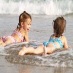 Лето не только время путешествий, но и наиболее благоприятная пора для отдыха, закаливания и оздоровления детей. Поэтому очень важно, чтобы родители с наибольшей пользой распорядились этим драгоценным временем.

Солнце хорошо, но в меру     Летом дети максимальное время должны проводить на воздухе. Дошкольникам разрешается понемногу загорать, то детям прямые солнечные лучи могут причинить вред. Самая большая опасность – перегрев организма, солнечные ожоги, солнечный удар, поскольку ребёнок обладает менее совершенной терморегуляцией и кожа его очень нежна.
     До трёх лет световоздушные ванны можно проводить под навесом или в тени деревьев. При этом нужно соблюдать принцип постепенного обнажения тела ребёнка. Сначала от одежды освобождаются руки и ноги, а затем остальные части тела. Световоздушные ванны ребёнок может принимать в одних трусиках. Продолжительность первой такой ванны – 5 минут, затем время постепенно увеличивается до 30-40 минут. Световоздушные ванны особенно рекомендованы детям с ослабленным организмом. Лучшее время проведения – с 9 до 12 часов. Каждую световоздушную ванну лучше всего заканчивать водной процедурой.
    Дети дошкольного возраста после недельного курса световоздушных ванн могут начать принимать солнечные ванны. Загорать ребёнок может лёжа, а ещё лучше во время игр и движения.     Солнечные ванны в сочетании со световоздушными ваннами, а также водными процедурами оказывают прекрасное укрепляющее действие. Дети становятся устойчивее к гриппоподобным заболеваниям, нежели те ребята, которые мало загорали.
Осторожно: тепловой и солнечный удар!    В основе как теплового, так и солнечного удара лежит перегревание организма. Причиной теплового удара является затруднение теплоотдачи с поверхности тела. Часто это связано с длительным пребыванием в жаркой, влажной атмосфере. При солнечном ударе возникает нарушение кровообращения в головном мозге.  Обычно это бывает,  когда ребёнок  ходит на солнце с непокрытой головой.
     Чем меньше возраст ребёнка, тем он чувствительнее к действию жары и солнечных лучей. Поэтому перегрев организма у ребёнка иногда может уже случиться  во время приёма световоздушных ванн.     При лёгком солнечном или тепловом ударе симптомы в основном однотипны. Это – головокружение, слабость, головная боль. У малышей часто отмечается расстройство кишечника. В тяжёлых случаях могут появиться судороги, рвота, потеря сознания. Во всех таких ситуациях нужно срочно вызвать врача, а до его прихода перенести ребёнка в тень, смочит голову и грудь холодной водой, на переносицу положить холодный компресс, приподнять голову. Дайте ребёнку попить и успокойте его.
Купание – прекрасное закаливающее средство     Купаться в открытых водоёмах можно начиная с двух лет. Место для купания должно быть неглубоким, ровным, с медленным течением. Прежде чем дать ребёнку возможность самостоятельно войти в воду, необходимо убедиться в том, что в данном месте нет ям, глубокой тины, коряг, острых камней. В воде вместе с ребёнком обязательно должен находиться взрослый.
                              При купании необходимо соблюдать правила:

 1. Не разрешается купаться натощак и раньше чем через 1-1,5 часа после еды
 2. В воде дети должны находиться в движении
 3. При появлении озноба немедленно выйти из воды
 4. Нельзя разгорячённым окунаться в прохладную воду.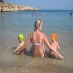 БЕРЕГИТЕ ЗДОРОВЬЕ СВОИХ ДЕТЕЙ!!!Составитель консультацииЗаместитель заведующей по воспитательной и методической работеТроеглазова Е.В.Закаливание дошкольников (методические рекомендации для педагогов и родителей )Закаливание как средство совершенствования защитных реакций организма повышает его устойчивость к воздействиям постоянно изменяющихся средовых факторов.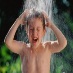 Использование различных закаливающих мероприятий необходимо для обеспечения нормального роста и развития ребенка, укрепления его здоровья.Эффект закаливания обеспечивается соблюдением следующих основных принципов:- индивидуальный поход с учетом особенностей состояния здоровья и развития ребёнка,  типологической направленности его высшей нервной деятельности, а также тренированности его организма с учетом проводимого ранее закаливания;- регулярность закаливающих мероприятий;- комплексность: воздействие природных факторов ( солнце, воздух и вода) может быть общим и местным, различные факторы должны чередоваться по длительности и силе; закаливающие воздействия проводят как в состояние покоя, так и при выполнении физических упражнений;- вариативность методик закаливания в зависимости от климатических и экологических особенностей, эпидемиологической обстановки, изменившихся условий в ДОУ (отсутствие отопления, отсутствие подготовленного персонала и др.);- положительный эмоциональный настрой ребёнка;- закаливающие воздействия, которые необходимо проводить на фоне теплового комфорта организма детей при  рациональном сочетании метеорологических факторов окружающей среды, уровня двигательной активности детей и их одежды;- преемственность проведения закаливающих процедур в домашних условиях.При разработке системы закаливания в каждом конкретном ДОУ следует учитывать региональные, климатические и экологические особенности, контингент воспитанников, условия пребывания детей в ДОУ, уровень подготовленности персонала.Недопустимо использование интенсивных методик закаливания (межевание, хождение босиком по снегу и др.), потенциально опасных для здоровья детей.Система закаливания включает в себя закаливание детей в повседневной жизни и специальные закаливающие мероприятия.Наименее трудоемким, но в то же время достаточно эффективным средством является закаливание жизни, которое органично вписывается в режимные моменты ДОУ при соблюдении оптимальных условий окружающей среды (чистота помещений, свежий воздух, комфортные микроклиматические условия и т. д.).Закаливание детей в повседневной жизниВоздушные ванныВоздух в помещении должен быть свежим, что достигается регулярным проветриванием: односторонним либо сквозным (в отсутствие детей).Проветривание в холодное время года проводится кратковременно в зависимости от температуры воздуха и степени нагрева отопительных приборов.Соответствие одежды ребёнка температуре воздуха обеспечивает ему состояние теплового комфорта. Необходимо учитывать индивидуальные особенности здоровья и проведения ребёнка. К пребыванию в помещении в облегченной одежды детей должны приучать постепенно, с учетом их привычек в домашних условиях.Следует обратить внимание на организацию сна детей: обязательно проветривать помещение  перед сном и во время сна (в холодную погоду фрамуги или форточки должны быть закрыты за 30 мин до подъёма детей). Необходимо помнить, что дети, спящие у окна, должны быть одеты теплее.Прогулка является одним из важных моментов оздоровления.При организации прогулки необходимо проследить за соответствием одежды детей конкретным погодным условиям, оптимизировать двигательную активность, осуществлять контроль за самочувствием детей  и вовремя их переодевать.Сильный закаливающие эффект оказывает сочетание воздействие воздушной ванны с физическими упражнениями: проведение утренней гимнастики, гимнастики пробуждениям после дневного сна, физкультурных занятий в зале и особенно на свежем воздухе.Закаливание водой1. Умывание прохладной водой (постепенное снижение температуры воды до 15-18ºС при комфортной температуре воздуха).2. «Расширенное» умывание.Ребёнок постепенно приучается мыть руки до локтя, не только лицо, но и шею, а в старшем дошкольном возрасте и верхнюю часть грудной клетки.1. Полоскание горла (полоскание рта для детей 3-4-летнего возраста) кипячёной водой комнатной температуры.2. Плавание в открытом водоёме.Солнечные ванныДлительность пребывания на солнце зависит от состояния здоровья ребенка и местных климатических особенностей. Наиболее полезные рассеянные солнечные лучи. В жаркую погоду под прямыми солнечными лучами ребёнок должен находиться в головном уборе ( панамке ) с целью профилактики теплового удара.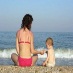 БосохождениеПолезно ходить босиком по траве, произрастающей на рыхлой почве, а в помещение — по ковру. Рекомендуется сочетать босохождение с массажем стоп ( по массажным коврикам, гладким камешкам и др.)Специальные закаливающие мероприятияВ условиях большинства ДОУ целесообразно проводить:- обтирание;- контрастное обливание стоп;- топтание в тазу с постепенным снижением температуры воды (для детей старшего дошкольного возраста);- хождение по мокрой простыне ( можно использовать и для детей раннего возраста).Очень полезны плавание и сауна при отсутствие у ребёнка медицинских противопоказаний.